PROPOSAL #1 FOR QSC FALL RETREAT 2020JUDY LILLY, INSTRUCTOR				judylilly@sc.rr.comMAGNIFICENT MAGNOLIA 				15 hours   This exciting class offers instruction in perspective and value.  The beauty of the close-up magnolia is achieved by using a variety of fabrics in different scale and value and is enhanced by thread painting and beading.  This flower is beautiful in any color as long as there is a wide range of values.  Thread painting and finishing techniques will also be covered.$10. Pattern fee (my original pattern)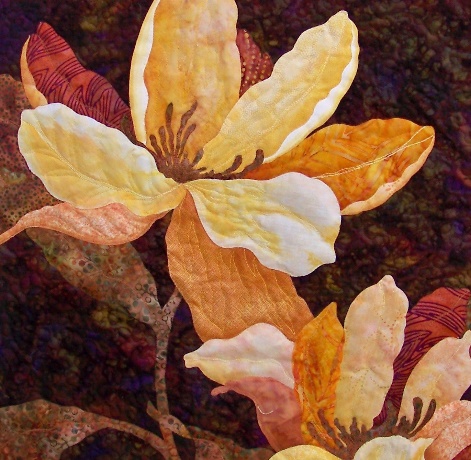 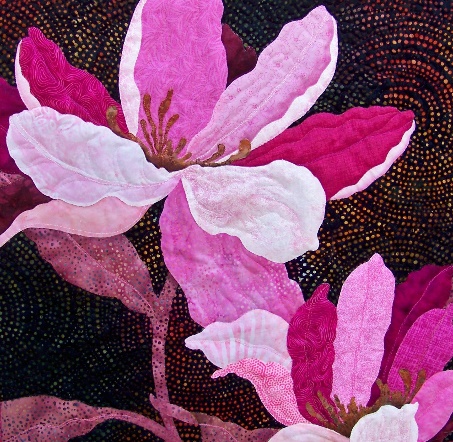 SUPPLY LIST: Sewing machine in good working order with ¼” foot, open toe      or zig zag foot and free motion footBasic sewing kit:  pins, sharp scissors and paper scissors, seam    ripper, stiletto, marking pencils, etc.Monofilament thread in both clear and smokeLightweight bobbin thread (#50 or #60)#70 Microtex  machine needlesBlack fine Sharpie1 yard Wonder Under (no substitutes, please)18” square tracing vellum (Golden threads paper)18” square dark background fabric18” squares Totally Stable stabilizer, batting and backing fabric1/3 yard fabric for binding2 fat quarters each of 6 values:  #1 light; #2 med. lt; #3, lt.          medium; #4 medium; #5 med. dark; #6 dark.  These should   all be from one color family!1 fat quarter green for leaves, stem and foliage8” square of interesting dark fabric for magnolia centers Embroidery weight threads to match chosen fabrics